Publicado en  el 16/08/2016 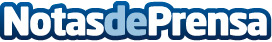 Potenciar la belleza de los rostros ovaladosDatos de contacto:Nota de prensa publicada en: https://www.notasdeprensa.es/potenciar-la-belleza-de-los-rostros-ovalados Categorias: Moda http://www.notasdeprensa.es